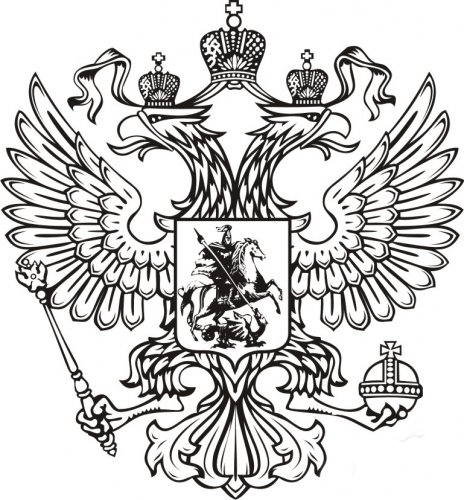 Во исполнение приказа прокурора Кабардино-Балкарской Республики от 27.01.2021 № 13 «О взаимодействии органов прокуратуры Кабардино-Балкарской Республики со средствами массовой информации и общественностью» (в редакции приказа от 07.10.2021 № 109) для опубликования в газете «Эльбрусские новости», на официальных сайтах местных администраций г.п. Тырныауз и Эльбрусского муниципального района, а также на официальных сайтах местных администраций сельских поселений Эльбрусского района и в социальных сетях, направляется информационное сообщение: 	Прокуратура Эльбрусского района разъясняет: «Уточнена процедура выбора собственниками помещений в многоквартирном доме управляющей организации»Федеральным законом от 04.08.2023 № 434-ФЗ вносятся изменения в статью 162 Жилищного кодекса Российской Федерации, в соответствии с которыми предусмотрено, что собственники на основании решения общего собрания в одностороннем порядке вправе отказаться от исполнения договора управления многоквартирным домом не ранее чем через год с даты заключения такого договора, за исключением случаев невыполнения управляющей организацией условий договора управления или изменения способа управления. В указанных случаях собственники на основании решения общего собрания в одностороннем порядке вправе отказаться от исполнения договора управления и принять решение о выборе иной управляющей организации или решение об изменении способа управления. 	Изменения вступят в силу с 15.08.2023. Н.И. Кесель, 89280758865   ПРОКУРАТУРАРОССИЙСКОЙ ФЕДЕРАЦИИПРОКУРАТУРАКАБАРДИНО-БАЛКАРСКОЙРЕСПУБЛИКИПРОКУРАТУРАЭЛЬБРУССКОГО РАЙОНАIУАЩХЬЭМАХУЭ КУЕЙМ И ПРОКУРАТУРЭЭЛЬБРУС РАЙОННУПРОКУРАТУРАСЫул. Мизиева, 3-а, г. Тырныауз, КБР, 361600И.о. главы местной администрации    Эльбрусского муниципального районаСоттаеву К.С. Главному редактору газеты        «Эльбрусские новости»Газаевой З.Х.Главе местной администрации г.п. Тырныауз Эльбрусского муниципального районаЧимаеву Т.М.Главам местных администраций сельских поселений Эльбрусского района не трогать не трогать№[REGNUMSTAMP]На №эл.подписьПрокурор районастарший советник юстиции!не трогать И.О. Фамилия